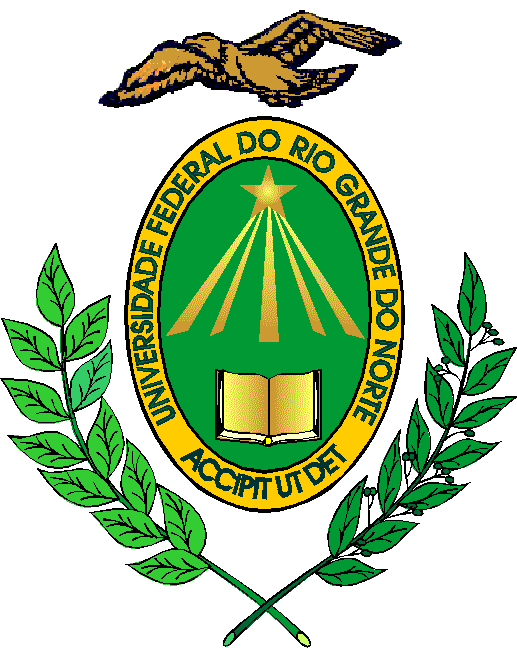 RESOLUÇÃO No 251/2012-CONSEPE, de 27 de dezembro de 2012.Homologa resultado de Concurso Público de Provas e Títulos para as classes de Professor Adjunto I e Assistente I, da carreira do Magistério Superior. A REITORA DA UNIVERSIDADE FEDERAL DO RIO GRANDE DO NORTE faz saber que o Conselho de Ensino, Pesquisa e Extensão - CONSEPE, usando das atribuições que lhe confere o Artigo 17, Inciso XII, do Estatuto da UFRN, CONSIDERANDO a Resolução no 165/2012-CONSEPE, de 10 de julho de 2012, publicada no Boletim de Serviço no 130/2012, de 13 de julho de 2012; CONSIDERANDO os termos do Edital no 027/2012-PROGESP, publicado no DOU no 181, de 18 de setembro de 2012;     CONSIDERANDO o que consta nos processos abaixo relacionados, RESOLVE:           Art. 1o Homologar o resultado do Concurso Público de Provas e Títulos para as classes de Professor Adjunto I e Assistente I, da carreira do Magistério Superior, realizado pela Universidade Federal do Rio Grande do Norte - UFRN.Art. 2o Esta Resolução entra em vigor na data de sua publicação, revogadas as disposições em contrário.                                                                   Reitoria, em Natal, 27 de dezembro de 2012.                                 Ângela Maria Paiva Cruz                                            REITORA ESCOLA DE MÚSICA – UNIDADE ACADÊMICA ESPECIALIZADA EM MÚSICA – EMUFRN1-ESCOLA DE MÚSICAESCOLA DE MÚSICA1.1 - Processo no 23077.063216/2012-301.1 - Processo no 23077.063216/2012-30Área: Educação Musical e Ensino Coletivo de Instrumento Harmônico (Piano)Área: Educação Musical e Ensino Coletivo de Instrumento Harmônico (Piano)        Cargo: Professor Assistente I         Cargo: Professor Assistente I         Regime de Trabalho: DE        Regime de Trabalho: DEMÉDIA1o lugar: CAROLINA CHAVES GOMES9,10CENTRO DE BIOCIÊNCIAS – CB2-DEPARTAMENTO DE BIOLOGIA CELULAR E GENÉTICADEPARTAMENTO DE BIOLOGIA CELULAR E GENÉTICA2.1 - Processo no 23077.063857/2012-942.1 - Processo no 23077.063857/2012-94        Área: Genética        Área: Genética        Cargo: Professor Adjunto  I         Cargo: Professor Adjunto  I         Regime de Trabalho: DE        Regime de Trabalho: DEMÉDIA1o lugar: RAQUEL CORDEIRO THEODORO9,822o lugar:  PATRÍCIA DE ABREU MOREIRA8,97CENTRO DE EDUCAÇÃO - CE3-DEPARTAMENTO DE PRÁTICAS EDUCACIONAIS E CURRÍCULODEPARTAMENTO DE PRÁTICAS EDUCACIONAIS E CURRÍCULO3.1 - Processo no 23077.062235/2012-493.1 - Processo no 23077.062235/2012-49        Área: Didática e Ensino de Espanhol        Área: Didática e Ensino de Espanhol        Cargo: Professor Adjunto  I         Cargo: Professor Adjunto  I         Regime de Trabalho: DE        Regime de Trabalho: DENÃO HOUVE APROVAÇÃO4-DEPARTAMENTO DE FUNDAMENTOS E POLÍTICAS DA EDUCAÇÃODEPARTAMENTO DE FUNDAMENTOS E POLÍTICAS DA EDUCAÇÃO4.1 - Processo no 23077.062451/2012-944.1 - Processo no 23077.062451/2012-94        Área: Fundamentos Sócios-Filosóficos da Educação        Área: Fundamentos Sócios-Filosóficos da Educação        Cargo: Professor Adjunto  I         Cargo: Professor Adjunto  I         Regime de Trabalho: DE        Regime de Trabalho: DEMÉDIA1o lugar: ANA LUIZA JESUS DA COSTA8,412o lugar:  Flávio Boleiz Júnior7,773o lugar:  Renata Viana de Barros Thomé7,17CENTRO DE CIÊNCIAS DA SAÚDE - CCS5-DEPARTAMENTO DE ENFERMAGEMDEPARTAMENTO DE ENFERMAGEM5.1 - Processo no 23077.063658/2012-865.1 - Processo no 23077.063658/2012-86        Área: Processo de Trabalho da Enfermagem na Atenção à Saúde do Adulto em Serviços de Média Complexidade         Área: Processo de Trabalho da Enfermagem na Atenção à Saúde do Adulto em Serviços de Média Complexidade         Cargo: Professor Adjunto I         Cargo: Professor Adjunto I         Regime de Trabalho: DE        Regime de Trabalho: DEMÉDIA1o lugar: ISABELLE KATHERINNE FERNANDES COSTA7,325.2 - Processo no 23077.063656/2012-975.2 - Processo no 23077.063656/2012-97        Área: Processo de Trabalho de Enfermagem na Atenção Básica em Saúde          Área: Processo de Trabalho de Enfermagem na Atenção Básica em Saúde          Cargo: Professor Adjunto I         Cargo: Professor Adjunto I         Regime de Trabalho: DE        Regime de Trabalho: DEMÉDIA1o lugar: ÉRIKA SIMONE GALVÃO PINTO7,782o lugar: Daniele Vieira Dantas7,755.3 - Processo no 23077.063660/2012-555.3 - Processo no 23077.063660/2012-55        Área: Processo de Trabalho da Enfermagem na Atenção à Saúde do Adulto em Serviços de Média Complexidade: Bloco Operatório        Área: Processo de Trabalho da Enfermagem na Atenção à Saúde do Adulto em Serviços de Média Complexidade: Bloco Operatório        Cargo: Professor Assistente I         Cargo: Professor Assistente I         Regime de Trabalho: 20h        Regime de Trabalho: 20hMÉDIA1o lugar: SUÊNIA SILVA DE MESQUITA XAVIER8,612o lugar:  Claudia Cristiane Filgueira Martins7,97CENTRO DE TECNOLOGIA - CT6-DEPARTAMENTO DE ENGENHARIA CIVILDEPARTAMENTO DE ENGENHARIA CIVIL6.1 - Processo no 23077.064343/2012-566.1 - Processo no 23077.064343/2012-56        Área: Representação Gráfica  (Desenho)        Área: Representação Gráfica  (Desenho)        Cargo: Professor Assistente I         Cargo: Professor Assistente I         Regime de Trabalho: 20h        Regime de Trabalho: 20hMÉDIA1o lugar: ISAIAS DA SILVA RIBEIRO8,522o lugar:  Karla Susanna Correia Cavalcanti de Albuquerque7,943o lugar:  Gabriel Leopoldino Paulo de Medeiros7,914o lugar:  Carla Varela de Albuquerque Araújo7,716.2 - Processo no 23077.064341/2012-676.2 - Processo no 23077.064341/2012-67        Área: Geotecnia        Área: Geotecnia        Cargo: Professor Adjunto I         Cargo: Professor Adjunto I         Regime de Trabalho: DE        Regime de Trabalho: DEMÉDIA1o lugar: CARINA MAIA LINS COSTA8,98CENTRO DE CIÊNCIAS HUMANAS, LETRAS E ARTES - CCHLA7-DEPARTAMENTO DE POLÍTICAS PÚBLICASDEPARTAMENTO DE POLÍTICAS PÚBLICAS7.1 - Processo no 23077.064169/2012-417.1 - Processo no 23077.064169/2012-41        Área: Políticas Públicas        Área: Políticas Públicas        Cargo: Professor Adjunto I         Cargo: Professor Adjunto I         Regime de Trabalho: DE        Regime de Trabalho: DEMÉDIA1o lugar: ZORAIDE SOUZA PESSOA8,892o lugar:  Fernando Manuel Rocha da Cruz8,123o lugar:  Cláudio Roberto de Jesus7,618-DEPARTAMENTO DE HISTÓRIADEPARTAMENTO DE HISTÓRIA8.1 - Processo no 23077.062557/2012-988.1 - Processo no 23077.062557/2012-98        Área: História Antiga        Área: História Antiga        Cargo: Professor Adjunto I         Cargo: Professor Adjunto I         Regime de Trabalho: DE        Regime de Trabalho: DEMÉDIA1o lugar: CÁSSIO DE ARAÚJO DUARTE8,002o lugar:  Lyvia Vasconcelos Baptista7,61CENTRO DE ENSINO SUPERIOR DO SERIDÓ - CERES9-DEPARTAMENTO DE GEOGRAFIADEPARTAMENTO DE GEOGRAFIA9.1 - Processo no 23077.061339/2012-369.1 - Processo no 23077.061339/2012-36        Área: Geografia e Meio Ambiente        Área: Geografia e Meio Ambiente        Cargo: Professor Adjunto I         Cargo: Professor Adjunto I         Regime de Trabalho: DE        Regime de Trabalho: DEMÉDIA1o lugar: DIÓGENES FÉLIX DA SILVA COSTA8,6110-DEPARTAMENTO DE HISTÓRIADEPARTAMENTO DE HISTÓRIA10.1 - Processo no 23077.062460/2012-8510.1 - Processo no 23077.062460/2012-85        Área: Pesquisa Histórica        Área: Pesquisa Histórica        Cargo: Professor Adjunto I         Cargo: Professor Adjunto I         Regime de Trabalho: DE        Regime de Trabalho: DEMÉDIA1o lugar: HELDER ALEXANDRE MEDEIROS DE MACEDO8,992o lugar:  Azemar dos Santos Soares Júnior7,0011-DEPARTAMENTO DE CIÊNCIAS EXATAS E APLICADASDEPARTAMENTO DE CIÊNCIAS EXATAS E APLICADAS11.1 - Processo no 23077.060859/2012-2111.1 - Processo no 23077.060859/2012-21        Área: Contabilidade Tributária        Área: Contabilidade Tributária        Cargo: Professor Assistente I         Cargo: Professor Assistente I         Regime de Trabalho: DE        Regime de Trabalho: DENÃO HOUVE APROVAÇÃO11.2 - Processo no 23077.062464/2012-6311.2 - Processo no 23077.062464/2012-63        Área: Didática da Matemática        Área: Didática da Matemática        Cargo: Professor Assistente I         Cargo: Professor Assistente I         Regime de Trabalho: DE        Regime de Trabalho: DEMÉDIA1o lugar: MARIA MARONI LOPES7,82